Woche vom 16.05.-20.05.2022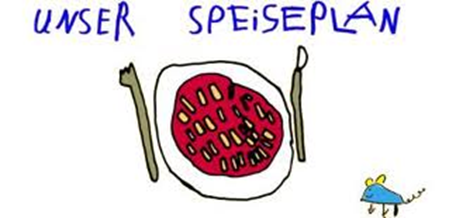 Woche vom 16.05.-20.05.2022Montag: Bockwurst, Kartoffelpüree, MaisDienstag:PizzaMittwoch:Blumenkohl-Buchweizen AuflaufDonnerstag: Nudeln mit TomatensoßeFreitag:Suppe mit Möhren und KlößchenFrühstück und Mittagessen je 3,00 Euro